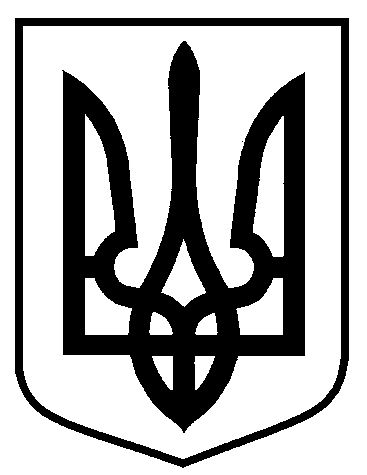 Сумська міська радаВиконавчий комітетРІШЕННЯвід                         № З метою увічнення пам’яті видатного діяча націоналістичного підпілля на Сумщині, борця за волю України та всім репресованим тоталітарним режимом у 30 – 40-х роках ХХ століття, з метою здійснення патріотичного виховання, ураховуючи протокол № 2 від 16.08.2019 комісії з питань з увічнення пам’яті видатних осіб та подій, відповідно до Порядку встановлення пам’ятних знаків на території міста Суми, затвердженого рішенням виконавчого комітету від 22.11.2017 №595, та керуючись частиною першою статті 52 Закону України «Про місцеве самоврядування в Україні», виконавчий комітет Сумської міської ради ВИРІШИВ:Погодити встановлення пам’ятника видатному діячу та борцю за волю України Семену Семеновичу Сапуну та всім репресованим у 30 – 40-х роках ХХ століття тоталітарними режимами на вулиці Горького.          2. Фінансування робіт із встановлення пам’ятника здійснити за рахунок джерел не заборонених законодавством.Міський голова                                                                                        О.М. ЛисенкоКривцов  700-103Розіслати: Кривцову А В., Войтенку В.В., Моші Л.В.Про встановлення пам’ятника  Семену Семеновичу Сапуну та всім репресованим у 30 - 40-х роках ХХ століття на вулиці Горького у м. Суми  